$95,000.00MILLER-ROESLER604 3RD AVE EAST, MOBRIDGEMOBRIDGE GRAND CROSSING ADDN N 10’ OF LOT 4E & ALL OF LOT 4F BLOCK 61RECORD #5487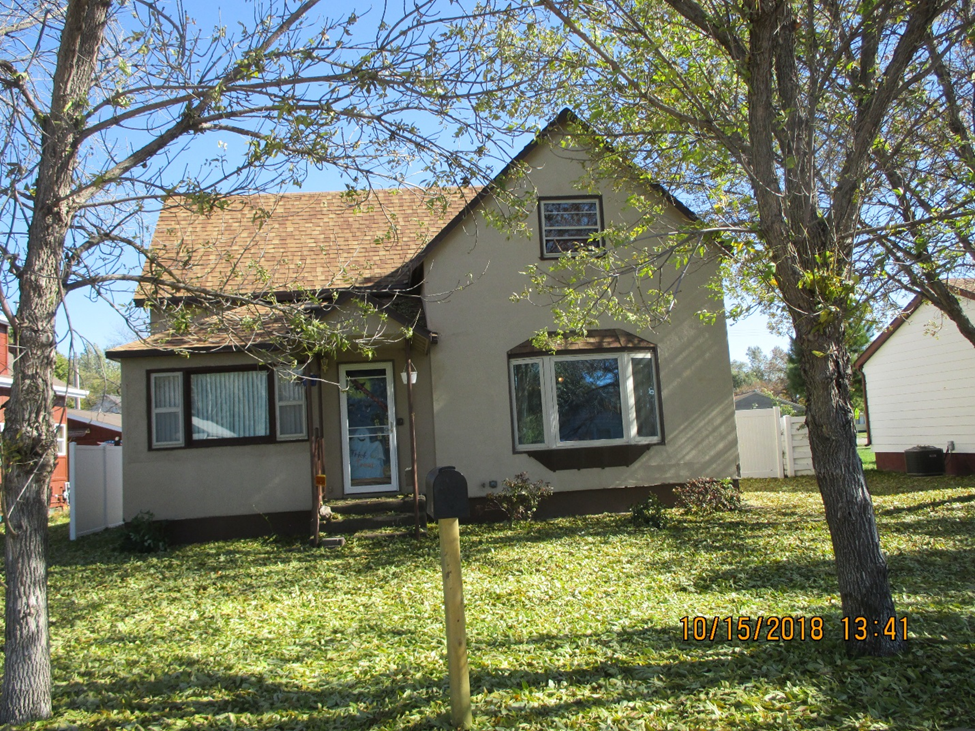 LOT SIZE 53’ X 140’                                                         GROUND AREA 928 SQ FTSINGLE FAMILY 1 ½ STORY                                            TOTAL AREA 1232 SQ FTAVERAGE QUALITY & CONDITION                               3 BEDROOMS ABOVE BUILT IN 1910                                                                   1 BEDROOM BELOW2014; STUCCO, ROOF GOOD, WINDOW GOOD         1 BATH 5 FIXTURESNATURAL GAS, FOUNDATION FAIR                      DETACHED GARAGE 1936 SQ FT1994; 32’ X 48’ GARAGE                                                    KNEE WALL PORCH 96 SQ FT1998; 8 X 48 ADDN TO GARAGE                                    OPEN SLAB PORCH 336 SQ FTSOLD ON 6/13/18 FOR $95,000       SOLD ON 2006 FOR $65,000ASSESSED IN 2018 AT $87,790          ASSESSED IN 2012 FOR $35,575